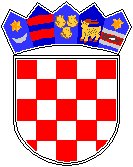 REPUBLIKA HRVATSKA GRAD Osnovna škola Petra ZrinskogZagreb, Krajiška 9KLASA: 003-06/19-01/07URBROJ: 251-132-19-1Zagreb, 31. listopada 2019. g.                                                                                                                            ČLANU ŠKOLSKOG ODBORA                                                                                                                     ___________________________________                                                                                   POZIV                      Pozivam Vas na 2. sjednicu Školskog odbora u školskoj godini 2019./20.  Sjednica će se održati u utorak, 5. studenog 2019. godine u 16:30 sati u zbornici Škole.               DNEVNI RED:               Verifikacija zapisnika 1. sjednice Školskog odbora šk. g. 2019./20.Prethodna suglasnost za zasnivanje radnog odnosa s Majom Plenča, magistra primarnog obazovanja, za radno mjesto učitelja razredne nastave u produženom boravku na neodređeno, puno radno vrijeme od 40 sati tjedno, temeljem natječaja objavljenog od 1.10.2019. do 9.10.2019. g.Prethodna suglasnost za zasnivanje radnog odnosa s Anteom Kranjac, magistra primarnog obazovanja, za radno mjesto učitelja razredne nastave u produženom boravku na neodređeno, puno radno vrijeme od 40 sati tjedno, temeljem natječaja objavljenog od 1.10.2019. do 9.10.2019. g.Prethodna suglasnost za zasnivanje radnog odnosa s Evom Hrabrić, magistra edukacije fizike, za radno mjesto učitelja fizike na određeno, puno radno vrijeme do povratka radnice s bolovanja, temeljem natječaja objavljenog od 1.10.2019. do 9.10.2019. g.Prethodna suglasnost za zasnivanje radnog odnosa s Romanom Kuhar, magistra primarnog obrazovanja, za radno mjesto učitelja razredne nastave u produženom boravku na određeno, puno radno vrijeme od 40 sati tjedno, do povratka radnice s rodiljnog dopusta, roditeljskog dopusta i godišnjeg odmora, temeljem natječaja objavljenog od 1.10.2019. do 9.10.2019. g.Pravilnik o postupku unutarnjeg prijavljivanja nepravilnosti i imenovanju povjerljive osobe, sukladno članku 18. Zakona o zaštiti prijavitelja nepravilnosti ( NN br.17./2019.).Suglasnost za nabavu namještaja za učionice - SBO Salon bankarske opreme-Ozimec d.o.o. Zagreb, u iznosu od 66.896,00 bez PDV-a (83.620,00 s PDV-om).Razno.                                                   S poštovanjem,                                                                             Predsjednica Školskog odbora                                                                             Zlatica Čolja-Hršak                                                                                M.P.               ______________________________    